PHYSICS 12 					ELECTRIC FIELD Example1: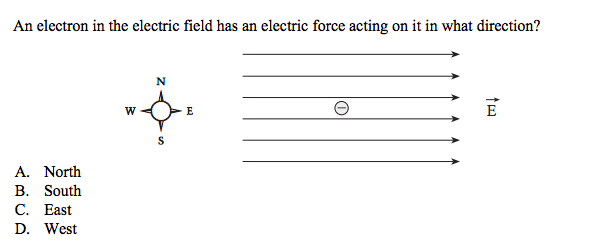 Example2: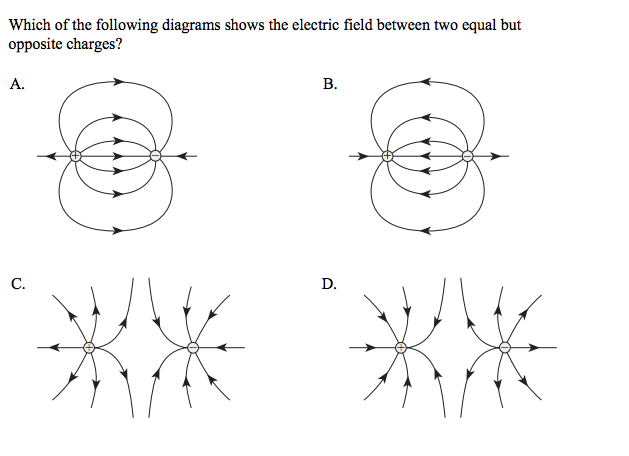 Example 3: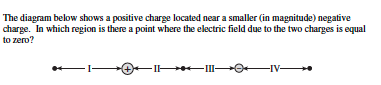 Example 4: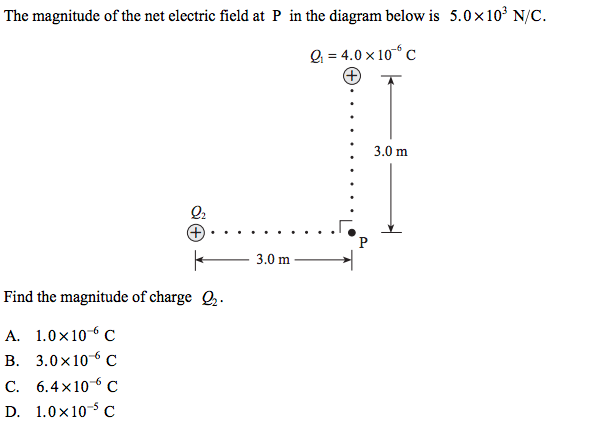 Example 5: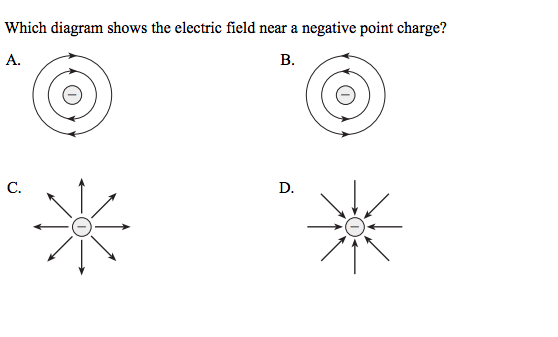 Example 6: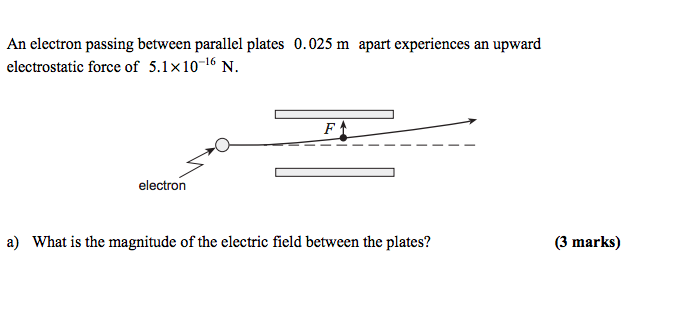 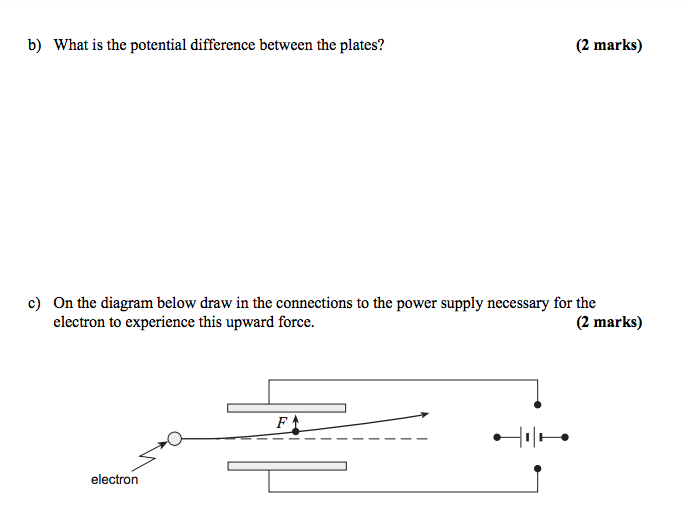 